ПРОЕКТ                   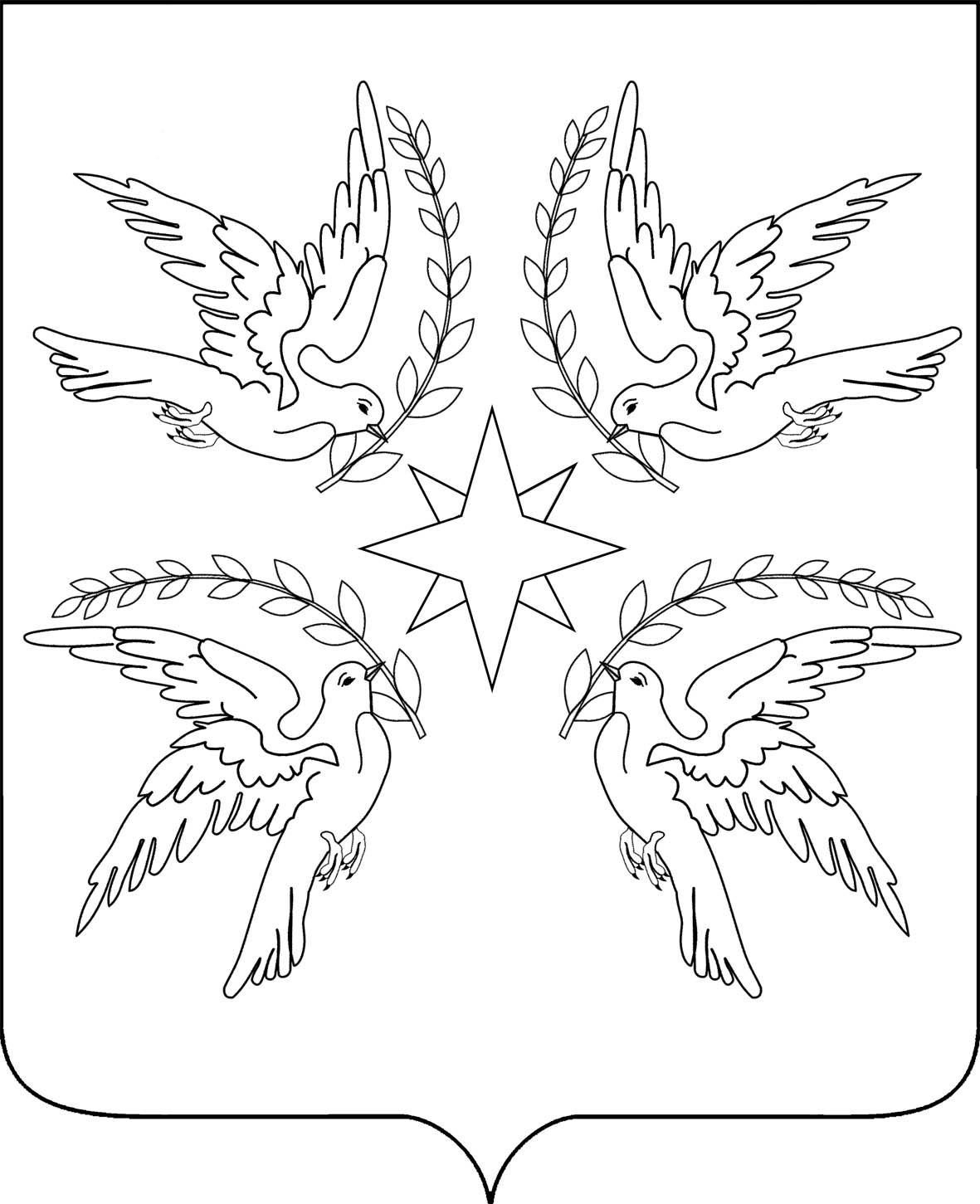 СОВЕТ   Дружненского сельского поселения Белореченского района                                         43 СЕССИЯ  3 СОЗЫВАРЕШЕНИЕ  ___ ноября 2016 года                                                                            № ___поселок ДружныйКраснодарского краяО внесении изменений в решение Совета Дружненского сельского поселения Белореченского района от 18 декабря 2015 года № 67 «О бюджете Дружненского сельского поселения Белореченского района на 2016 год»                    В соответствии со статьями 154,169,184 Бюджетного Кодекса Российской Федерации от 31 июля 1998 года № 145-ФЗ,  статьями 15 и 35 Федерального Закона от 6 октября 2003 года № 131-ФЗ «Об общих принципах организации местного самоуправления в Российской Федерации, Законом  Краснодарского края «О краевом бюджете на 2016 год», Законом Краснодарского края от 7 июня 2004 года № 717-КЗ «О местном самоуправлении в Краснодарском крае»,  руководствуясь статьей 26 Устава, Совет  Дружненского сельского поселения Белореченского района р е ш и л:1. Внести в решение Совета Дружненского сельского поселения Белореченского района от 18 декабря 2015 года № 67 «О бюджете Дружненского сельского поселения Белореченского района на 2016 год» следующие изменения:1.1. Произвести передвижение бюджетных ассигнований:Уменьшить бюджетные ассигнования в общей сумме 177 894,48 рубля:- по коду раздела 01, подраздела 04 «Функционирование Правительства Российской Федерации, высших исполнительных органов государственной власти субъектов Российской Федерации, местных администраций», коду целевой статьи 50 2 00 00190 «Расходы на обеспечение функций органов местного самоуправления», 800 коду вида расходов в сумме 25 851,48 рубль;- по коду раздела 01, подраздела 13 «Другие общегосударственные вопросы», коду целевой статьи    56 0 00 10110 «Управление муниципальным имуществом, связанное с оценкой недвижимости, признанием прав и регулированием отношений в сфере собственности», 200 коду вида расходов в сумме 2 043,00 рубля;- по коду раздела 05, подраздела 02 «Коммунальное хозяйство», коду целевой статьи    65 4 00 10280 «Развитие водоснабжения населенных пунктов», 400 коду вида расходов в сумме 150 000,00 рублей.Увеличить бюджетные ассигнования в общей сумме 177 894,48 рубля:- по коду раздела 01, подраздела 04 «Функционирование Правительства Российской Федерации, высших исполнительных органов государственной власти субъектов Российской Федерации, местных администраций», коду целевой статьи 50 2 00 00190 «Расходы на обеспечение функций органов местного самоуправления», 200 коду вида расходов в сумме 22 951,48 рубль на оплату электроэнергии;- по коду раздела 01, подраздела 04 «Функционирование Правительства Российской Федерации, высших исполнительных органов государственной власти субъектов Российской Федерации, местных администраций», коду целевой статьи 50 2 00 00190 «Расходы на обеспечение функций органов местного самоуправления», 800 коду вида расходов в сумме 2 900,00 рублей на уплату членских взносов;- по коду раздела 04, подраздела 12 «Другие вопросы в области национальной экономики», коду целевой статьи 51 6 00 10230 «Мероприятия в области строительства, архитектуры и градостроительства», 200 коду вида расходов в сумме 2 043,00 рубля на оплату кадастровых работ;- по коду раздела 08, подраздела 01 «Культура», коду целевой статьи    59 2 00 00590 «Расходы на обеспечение деятельности (оказание услуг) муниципальных учреждений», 600 коду вида расходов в сумме 150 000,00 рублей на приобретение мебели для СК х.Долгогусевского.2. Внести соответствующие изменения в приложения 4, 5, 6, 8 к решению Совета Дружненского сельского поселения Белореченского района от 18 декабря 2015 года № 67 «О бюджете Дружненского сельского поселения Белореченского района на 2016 год», изложив их в новой редакции (приложения № 1, 2, 3, 4).3. Настоящее решение опубликовать в газете «Огни Кавказа».4. Настоящее решение вступает в силу со дня его официального опубликования. Глава Дружненского сельскогопоселения Белореченского района                                                      А.Н. ШипкоПредседатель Совета Дружненского сельского поселения Белореченского района                                                                     А.В. Дубинин	Приложение № 1					к решению Совета Дружненского			сельского поселения Белореченского		района от ___ ноября 2016 года № ___				"Приложение № 4					к решению Совета					Дружненского сельского поселения		Белореченского района					от 18 декабря 2015 года № 67					в редакции решения Совета				Дружненского сельского поселения		Белореченского района					от ___ ноября 2016 года № ___				Распределение бюджетных ассигнований  бюджета Дружненского сельского поселения Белореченского района по разделам и подразделам классификации расходов бюджетов на 2016 годНачальник финансового отдела						Е.А. ГорневаПриложение № 2					к решению Совета Дружненского			сельского поселения Белореченского		района от ___ ноября 2016 года № ___				"Приложение № 5					к решению Совета					Дружненского сельского поселения		Белореченского района					от 18 декабря 2015 года № 67					в редакции решения Совета				Дружненского сельского поселения		Белореченского района				от ___ ноября 2016 года № ___	Распределение бюджетных ассигнований по целевым статьям (муниципальным программам Дружненского сельского поселения Белореченского района и непрограммным направлениям деятельности), группам видов расходов классификации расходов бюджетов на 2016 годНачальник финансового отдела						Е.А. ГорневаПриложение № 3					к решению Совета Дружненского			сельского поселения Белореченского		района от ___ ноября 2016 года № ___					"Приложение № 6					к решению Совета					Дружненского сельского поселения		Белореченского района					от 18 декабря 2015 года № 67					в редакции решения Совета				Дружненского сельского поселения		Белореченского района				от ___ ноября 2016 года № ___	Ведомственная структура расходов бюджета Дружненского сельского поселения Белореченского района на 2016 год, перечень разделов, подразделов, целевых статей (муниципальных программ и непрограммных направлений деятельности), групп видов расходов бюджета поселенияНачальник финансового отдела						   Е. А. ГорневаПриложение № 4					к решению Совета Дружненского			сельского поселения Белореченского		района от ___ ноября 2016 года № ___					"Приложение № 8					к решению Совета					Дружненского сельского поселения		Белореченского района					от 18 декабря 2015 года № 67					в редакции решения Совета				Дружненского сельского поселения		Белореченского района				    от ___ ноября 2016 года № ___	Распределение бюджетных ассигнований на осуществление бюджетных инвестиций в форме капитальных вложений в объекты муниципальной собственности Дружненского сельского поселения Белореченского района и предоставление муниципальным бюджетным учреждениям субсидий на осуществление капитальных вложений в объекты муниципальной собственности Дружненского сельского поселения Белореченского района, софинансирование капитальных вложений в которые осуществляется за счет межбюджетных субсидий из краевого бюджета, по объектам в 2016 годуНачальник финансового отдела						   Е. А. Горнева(руб. коп.)(руб. коп.)№ п/пНаименованиеКоды бюджетной классификацииКоды бюджетной классификацииКоды бюджетной классификацииСуммаСумма№ п/пНаименованиеВидРаз-делРаз-делПод-раз-делСуммаСумма12333455ВСЕГО 31 459 053,0031 459 053,001Общегосударственные вопросы9920101006 450 027,006 450 027,00Функционирование высшего должностного лица субъекта Российской Федерации и муниципального образования992010102669 624,00669 624,00Функционирование законодательных (представительных) органов государственной власти и представительных органов муниципальных образований922010103900,00900,00Функционирование Правительства Российской Федерации, высших исполнительных органов государственной власти субъектов Российской Федерации, местных администраций9920101045 292 493,005 292 493,00Обеспечение деятельности контрольно-счетной палаты9920101064 100,004 100,00Резервные фонды992010111100 000,00100 000,00Другие общегосударственные вопросы992010113382 910,00382 910,002Национальная оборона992020200471 677,00471 677,00Мобилизационная и вневойсковая подготовка992020203471 677,00471 677,003Национальная безопасность и правоохранительная деятельность992030300386 385,00386 385,00Защита населения и территории от последствий чрезвычайных ситуаций природного и техногенного характера, гражданская оборона992030309306 385,00306 385,00Обеспечение пожарной безопасности99203031050 000,0050 000,00Другие вопросы в области национальной безопасности и правоохранительной деятельности99203031430 000,0030 000,004Национальная экономика9920404001 846 490,001 846 490,00Дорожное хозяйство (дорожные фонды)9920404091 820 447,001 820 447,00Другие вопросы в области национальной экономики99204041226 043,0026 043,005Жилищно-коммунальное хозяйство99205050011 474 402,0011 474 402,00Жилищное хозяйство99205050130 000,0030 000,00Коммунальное хозяйство9920505025 089 249,005 089 249,00Благоустройство9920505036 355 153,006 355 153,006Образование992070700150 000,00150 000,00Молодежная политика и оздоровление детей992070707150 000,00150 000,007Культура, кинематография 99208080010 276 072,0010 276 072,00Культура99208080110 226 072,0010 226 072,00Другие вопросы в области культуры, кинематографии99208080450 000,0050 000,008Физическая культура и спорт992111100135 000,00135 000,00Физическая культура 992111101135 000,00135 000,009Средства массовой информации992121200269 000,00269 000,00Другие вопросы в области средств массовой информации992121204269 000,00269 000,00(руб. коп.)№п/пНаименованиеЦелевая статьяВид рас-хо-даСумма12345ВСЕГО 31 459 053,00Обеспечение деятельности органов местного самоуправления50 0 00 000006 433 794,00Обеспечение деятельности лиц, замещающих муниципальные должности50 1 00 00000669 624,00Расходы на обеспечение функций органов местного самоуправления50 1 00 00190669 624,00Расходы на выплаты персоналу в целях обеспечения выполнения функций государственными (муниципальными) органами, казенными учреждениями, органами управления государственными внебюджетными фондами50 1 00 00190100669 624,00Обеспечение деятельности муниципальных и немунициальных служащих50 2 00 000005 764 170,00Расходы на обеспечение функций органов местного самоуправления50 2 00 001905 288 693,00Расходы на выплаты персоналу в целях обеспечения выполнения функций государственными (муниципальными) органами, казенными учреждениями, органами управления государственными внебюджетными фондами50 2 00 001901003 842 177,00Закупка товаров, работ и услуг для государственных (муниципальных нужд)50 2 00 001902001 405 367,48Иные бюджетные ассигнования50 2 00 0019080041 148,52Осуществление первичного воинского учета на территориях, где отсутствуют военные комиссариаты50 2 00 51180190 400,00Расходы на выплаты персоналу в целях обеспечения выполнения функций государственными (муниципальными) органами, казенными учреждениями, органами управления государственными внебюджетными фондами50 2 00 51180100190 400,00Осуществление первичного воинского учета на территориях, где отсутствуют военные комиссариаты50 2 00 L1180281 277,00Расходы на выплаты персоналу в целях обеспечения выполнения функций государственными (муниципальными) органами, казенными учреждениями, органами управления государственными внебюджетными фондами50 2 00 L1180100221 277,00Закупка товаров, работ и услуг для государственных (муниципальных) нужд50 2 00 L118020060 000,00Осуществление отдельных полномочий Краснодарского края по образованию и организации деятельности административных комиссий50 2 00 601903 800,00Закупка товаров, работ и услуг для государственных (муниципальных) нужд50 2 00 601902003 800,00Мероприятия и ведомственные целевые программы администрации51 0 00 00000767 428,00МВЦП "Повышение информированности населения о деятельности органов власти" 51 2 00 00000269 000,00Реализация мероприятий ведомственной целевой программы51 2 00 10070269 000,00Закупка товаров, работ и услуг для государственных (муниципальных) нужд51 2 00 10070200269 000,00Обеспечение безопасности населения51 3 00 00000386 385,00Мероприятия по предупреждению и ликвидации чрезвычайных ситуаций, стихийных бедствий и их последствий, выполняемые в рамках специальных решений51 3 00 10010306 385,00Закупка товаров, работ и услуг для государственных (муниципальных) нужд51 300 10010200306 385,00Обеспечение мер пожарной  безопасности51 3 00 1020050 000,00Закупка товаров, работ и услуг для государственных (муниципальных) нужд51 3 00 1020020050 000,00Привлечение граждан и их объединений к участию в охране общественного порядка на территории поселения51 3 00 1021030 000,00Закупка товаров, работ и услуг для государственных (муниципальных) нужд51 3 00 1021020030 000,00ВЦП "Мероприятия в области землеустройства и землепользования"51 6 00 000002 043,00Мероприятия в области строительства, архитектуры и градостроительства51 6 00 102302 043,00Закупка товаров, работ и услуг для государственных (муниципальных) нужд51 6 00 102302002 043,00ВЦП "Поддержка малого и среднего бизнеса"51 7 00 0000020 000,00Поддержка малого и среднего предпринимательства в муниципальном образовании 51 7 00 1040020 000,00Закупка товаров, работ и услуг для государственных (муниципальных) нужд51 7 00 1040020020 000,00Развитие территориального общественного самоуправления51 8 00 0000090 000,00Развитие территориального общественного самоуправления 51 8 00 1045090 000,00Закупка товаров, работ и услуг для государственных (муниципальных) нужд 51 8 00 1045020090 000,00Молодежная политика, оздоровление, занятость детей и подростков53 0 00 00000150 000,00Мероприятия в области молодежной политики53 2 00 00000100 000,00Проведение мероприятий для детей и молодежи53 2 00 10350100 000,00Закупка товаров, работ и услуг для государственных (муниципальных) нужд53 2 00 10350200100 000,00Организация временного трудоустройства несовершеннолетних граждан в возрасте от 14 до 18 лет53 2 00 1036050 000,00Иные бюджетные ассигнования53 2 00 1036080050 000,00Мероприятия в области владения, пользования и распоряжения имуществом, находящимся в муниципальной собственности56 0 00 0000037 957,00Управление  муниципальным имуществом, связанное с оценкой недвижимости, признанием прав и регулированием отношений в сфере собственности56 0 00 1011027 357,00Закупка товаров, работ и услуг для государственных (муниципальных) нужд56 0 00 1011020027 357,00Расходы на передачу полномочий из поселений56 0 00 2501010 600,00Межбюджетные трансферты56 0 00 2501050010 600,00Организация досуга и обеспечение населения услугами учреждений культуры, сохранение, использование и популяризация объектов культурного наследия59 0 00 0000010 276 072,00Клубы59 2 00 000008 678 153,00Расходы на обеспечение деятельности (оказание услуг) муниципальных учреждений59 2 00 005908 367 553,00Предоставление субсидий муниципальным бюджетным, автономным учреждениям и иным некоммерческим организациям59 2 00 005906008 367 553,00Осуществление капитального ремонта59 2 00 09020310 600,00Субсидии бюджетным учреждениям на иные цели59 2 00 09020600310 600,00Услуги библиотек59 3 00 000001 547 919,00Расходы на обеспечение деятельности (оказание услуг) муниципальных учреждений59 3 00 005901 547 919,00Предоставление субсидий муниципальным бюджетным, автономным учреждениям и иным некоммерческим организациям59 3 00 005906001 547 919,00МВЦП "Охрана и сохранение объектов культурного наследия местного значения"59 5 00 0000050 000,00Охрана и сохранение объектов культурного наследия местного значения59 5 00 1037050 000,00Предоставление субсидий муниципальным бюджетным, автономным учреждениям и иным некоммерческим организациям59 5 00 1037060050 000,00Развитие физической культуры и спорта61 0 00 00000135 000,00Мероприятия в области спорта и физической культуры61 0 00 10160135 000,00Закупка товаров, работ и услуг для государственных (муниципальных) нужд61 0 00 10160200135 000,00Дорожная деятельность в отношении дорог общего пользования64 0 00 000001 820 447,00Строительство, реконструкция, капитальный ремонт, ремонт и содержание действующей сети автомобильных дорог общего пользования межмуниципального значения,  местного значения и искусственных сооружений на них64 0 00 102501 820 447,00Закупка товаров, работ и услуг для государственных (муниципальных) нужд64 0 00 102502001 820 447,00Капитальные вложения (бюджетные инвестиции) в объекты муниципальной собственности65 0 00 000004 323 521,00Капитальные вложения в области коммунального хозяйства65 4 00 00000585 500,00Развитие водоснабжения населенных пунктов65 4 00 10280585 500,00Капитальные вложения в объекты недвижимого имущества государственной (муниципальной) собственности65 4 00 10280400585 500,00Капитальные вложения в области газификации65 5 00 000003 738 021,00Государственная программа Краснодарского края "Развитие топливно-энергетического комплекса" подпрограмма "Газификация Краснодарского края"65 5 00 606202 525 500,00Капитальные вложения в объекты недвижимого имущества государственной (муниципальной) собственности65 5 00 606204002 525 500,00Софинансирование ГЦП "Газификация Краснодарского края"65 5 00 606261 212 521,00Капитальные вложения в объекты недвижимого имущества государственной (муниципальной) собственности65 5 00 606264001 212 521,00Организация в границах поселений электро-, тепло-, газо- и водоснабжения населения66 0 00 00000765 728,00Мероприятия в области коммунального хозяйства66 0 00 10270329 750,00Закупка товаров, работ и услуг для государственных (муниципальных) нужд66 0 00 10270200329 750,00Мероприятия по газификации поселений66 0 00 10390435 978,00Капитальные вложения в объекты государственной (муниципальной) собственности66 0 00 10390400435 978,00Капитальный ремонт муниципального жилого фонда67 0 00 1041030 000,00Закупка товаров, работ и услуг для государственных (муниципальных) нужд67 0 00 1041020030 000,00Благоустройство территории68 0 00 000006 355 153,00Оплата за уличное освещение и его техническое облуживание68 0 00 103001 084 840,00Закупка товаров, работ и услуг для государственных (муниципальных) нужд68 0 00 103002001 084 840,00Организация и содержание мест захоронения68 0 00 10310404 240,00Закупка товаров, работ и услуг для государственных (муниципальных) нужд68 0 00 10310200404 240,00Прочие мероприятия по благоустройству городских округов и поселений68 0 00 103204 666 073,00Закупка товаров, работ и услуг для государственных (муниципальных) нужд68 0 00 103202004 666 073,00Озеленение68 0 00 10330200 000,00Закупка товаров, работ и услуг для государственных (муниципальных) нужд68 0 00 10330200200 000,00Другие непрограммные направления деятельности органов местного самоуправления99 0 00 00000363 953,00Расходы на передачу полномочий из поселений99 0 00 250104 100,00Межбюджетные трансферты99 0 00 250105004 100,00Организация и ведение бухгалтерского учета в поселениях Белореченского района99 0 00 10540258 953,00Межбюджетные трансферты99 0 00 10540500258 953,00Обеспечение деятельности муниципальных и немуниципальных служащих в представительных органах, контрольно-счетных органах муниципальных образований 99 2 00 00000900,00Расходы на обеспечение функций органов местного самоуправления99 2 00 00190900,00Закупка товаров, работ и услуг для государственных (муниципальных) нужд99 2 00 00190200900,00Финансовое обеспечение непредвиденных расходов99 3 00 00000100 000,00Резервные фонды администрации99 3 00 20590100 000,00Иные бюджетные ассигнования99 3 00 20590800100 000,00(руб. коп.)(руб. коп.)№ п/пНаименованиеКоды бюджетной классификацииКоды бюджетной классификацииКоды бюджетной классификацииКоды бюджетной классификацииКоды бюджетной классификацииКоды бюджетной классификацииКоды бюджетной классификацииСуммаСумма№ п/пНаименованиеВидРазделРазделПодразделЦелевая статьяЦелевая статьяЦелевая статьяВид расходаСуммаСумма123445666788ВСЕГО 31 459 053,0031 459 053,001Совет Дружненского сельского поселения Белореченского района9915 000,005 000,00Общегосударственные вопросы9910101005 000,005 000,00Функционирование законодательных (представительных) органов государственной власти и представительных органов муниципальных образований991010103900,00900,00Другие непрограммные направления деятельности органов местного самоуправления99101010399 0 00 0000099 0 00 0000099 0 00 00000900,00900,00Обеспечение деятельности муниципальных и немуниципальных служащих в представительных органах, контрольно-счетных органах муниципальных образований 99101010399 2 00 0000099 2 00 0000099 2 00 00000900,00900,00Расходы на обеспечение функций органов местного самоуправления99101010399 2 00 0019099 2 00 0019099 2 00 00190900,00900,00Закупка товаров, работ и услуг для государственных (муниципальных) нужд99101010399 2 00 0019099 2 00 0019099 2 00 00190200900,00900,00Обеспечение деятельности контрольно-счетной палаты9910101064 100,004 100,00Другие непрограммные направления деятельности органов местного самоуправления99101010699 0 00 0000099 0 00 0000099 0 00 000004 100,004 100,00Расходы на передачу полномочий из поселений99101010699 0 00 2501099 0 00 2501099 0 00 250104 100,004 100,00Межбюджетные трансферты99101010699 0 00 2501099 0 00 2501099 0 00 250105004 100,004 100,002Администрация Дружненского сельского поселения99231 454 053,0031 454 053,00Общегосударственные вопросы9920101006 445 027,006 445 027,00Функционирование высшего должностного лица субъекта Российской Федерации и муниципального образования992010102669 624,00669 624,00Обеспечение деятельности органов местного самоуправления99201010250 0 00 0000050 0 00 0000050 0 00 00000669 624,00669 624,00Обеспечение деятельности лиц, замещающих муниципальные должности99201010250 1 00 0000050 1 00 0000050 1 00 00000669 624,00669 624,00Расходы на обеспечение функций органов местного самоуправления99201010250 1 00 0019050 1 00 0019050 1 00 00190669 624,00669 624,00Расходы на выплаты персоналу в целях обеспечения выполнения функций государственными (муниципальными) органами, казенными учреждениями, органами управления государственными внебюджетными фондами99201010250 1 00 0019050 1 00 0019050 1 00 00190100669 624,00669 624,00Функционирование Правительства Российской Федерации, высших исполнительных органов государственной власти субъектов Российской Федерации, местных администраций9920101045 292 493,005 292 493,00Обеспечение деятельности органов местного самоуправления99201010450 0 00 0000050 0 00 0000050 0 00 000005 288 693,005 288 693,00Обеспечение деятельности муниципальных и немунициальных служащих99201010450 2 00 0000050 2 00 0000050 2 00 000005 288 693,005 288 693,00Расходы на обеспечение функций органов местного самоуправления99201010450 2 00 0019050 2 00 0019050 2 00 001905 288 693,005 288 693,00Расходы на выплаты персоналу в целях обеспечения выполнения функций государственными (муниципальными органами, казенными учреждениями, органами управления государственными внебюджетными фондами99201010450 2 00 0019050 2 00 0019050 2 00 001901003 842 177,003 842 177,00Закупка товаров, работ и услуг для государственных (муниципальных) нужд99201010450 2 00 0019050 2 00 0019050 2 00 001902001 405 367,481 405 367,48Иные бюджетные ассигнования99201010450 2 00 0019050 2 00 0019050 2 00 0019080041 148,5241 148,52Осуществление отдельных полномочий Краснодарского края по образованию и организации деятельности административных комиссий99201010450 2 00 6019050 2 00 6019050 2 00 601903 800,003 800,00Закупка товаров, работ и услуг для государственных (муниципальных) нужд99201010450 2 00 6019050 2 00 6019050 2 00 601902003 800,003 800,00Резервные фонды992010111100 000,00100 000,00Другие непрограммные направления деятельности органов местного самоуправления99201011199 0 00 0000099 0 00 0000099 0 00 00000100 000,00100 000,00Финансовое обеспечение непредвиденных расходов 99201011199 3 00 0000099 3 00 0000099 3 00 00000100 000,00100 000,00Резервные фонды администрации99201011199 3 00 2059099 3 00 2059099 3 00 20590100 000,00100 000,00Иные бюджетные ассигнования99201011199 3 00 2059099 3 00 2059099 3 00 20590800100 000,00100 000,00Другие общегосударственные вопросы992010113382 910,00382 910,00Мероприятия и ведомственные целевые программы администрации99201011351 0 00 0000051 0 00 0000051 0 00 0000090 000,0090 000,00Развитие территориального общественного самоуправления99201011351 8 00 0000051 8 00 0000051 8 00 0000090 000,0090 000,00Развитие территориального общественного самоуправления 99201011351 8 00 1045051 8 00 1045051 8 00 1045090 000,0090 000,00Закупка товаров, работ и услуг для государственных (муниципальных) нужд99201011351 8 00 1045051 8 00 1045051 8 00 1045020090 000,0090 000,00Мероприятия в области владения, пользования и распоряжения имуществом, находящимся в муниципальной собственности99201011356 0 00 0000056 0 00 0000056 0 00 0000033 957,0033 957,00Управление  муниципальным имуществом, связанное с оценкой недвижимости, признанием прав и регулированием отношений в сфере собственности99201011356 0 00 1011056 0 00 1011056 0 00 1011027 357,0027 357,00Закупка товаров, работ и услуг для государственных (муниципальных) нужд99201011356 0 00 1011056 0 00 1011056 0 00 1011020027 357,0027 357,00Расходы на передачу полномочий из поселений99201011356 0 00 2501056 0 00 2501056 0 00 250106 600,006 600,00Межбюджетные трансферты99201011356 0 00 2501056 0 00 2501056 0 00 250105006 600,006 600,00Другие непрограммные направления деятельности органов местного самоуправления99201011399 0 00 0000099 0 00 0000099 0 00 00000258 953,00258 953,00Организация и ведение бухгалтерского учета в поселениях Белореченского района99201011399 0 00 1054099 0 00 1054099 0 00 10540258 953,00258 953,00Закупка товаров, работ и услуг для государственных (муниципальных) нужд99201011399 0 00 1054099 0 00 1054099 0 00 10540500258 953,00258 953,00Национальная оборона992020200471 677,00471 677,00Мобилизационная и вневойсковая подготовка992020203471 677,00471 677,00Другие непрограммные направления деятельности органов местного самоуправления99202020350 0 00 0000050 0 00 0000050 0 00 00000471 677,00471 677,00Обеспечение деятельности муниципальных и немунициальных служащих99202020350 2 00 0000050 2 00 0000050 2 00 00000471 677,00471 677,00Осуществление первичного воинского учета на территориях, где отсутствуют военные комиссариаты99202020350 2 00 5118050 2 00 5118050 2 00 51180190 400,00190 400,00Расходы на выплаты персоналу в целях обеспечения выполнения функций государственными (муниципальными) органами, казенными учреждениями, органами управления государственными внебюджетными фондами99202020350 2 00 5118050 2 00 5118050 2 00 51180100190 400,00190 400,00Осуществление первичного воинского учета на территориях, где отсутствуют военные комиссариаты99202020350 2 00 L118050 2 00 L118050 2 00 L1180281 277,00281 277,00Расходы на выплаты персоналу в целях обеспечения выполнения функций государственными (муниципальными)органами, казенными учреждениями, органами управления государственными внебюджетными фондами99202020350 2 00 L118050 2 00 L118050 2 00 L1180100221 277,00221 277,00Закупка товаров, работ и услуг для государственных (муниципальных) нужд99202020350 2 00 L118050 2 00 L118050 2 00 L118020060 000,0060 000,00Национальная безопасность и правоохранительная деятельность992030300386 385,00386 385,00Защита населения и территории от последствий чрезвычайных ситуаций природного и техногенного характера, гражданская оборона992030309306 385,00306 385,00Мероприятия и ведомственные целевые программы администрации МО Белореченский район99203030951 0 00 0000051 0 00 0000051 0 00 00000306 385,00306 385,00ВЦП "Обеспечение безопасности населения"99203030951 3 00 0000051 3 00 0000051 3 00 00000306 385,00306 385,00Мероприятия по предупреждению и ликвидации чрезвычайных ситуаций, стихийных бедствий и их последствий, выполняемые в рамках специальных решений99203030951 3 00 1001051 3 00 1001051 3 00 10010306 385,00306 385,00Закупка товаров, работ и услуг для государственных (муниципальных) нужд99203030951 3 00 1001051 3 00 1001051 3 00 10010200306 385,00306 385,00Обеспечение пожарной безопасности99203031050 000,0050 000,00Мероприятия и ведомственные целевые программы администрации99203031051 0 00 0000051 0 00 0000051 0 00 0000050 000,0050 000,00Обеспечение безопасности населения99203031051 3 00 0000051 3 00 0000051 3 00 0000050 000,0050 000,00Обеспечение мер пожарной  безопасности99203031051 3 00 1020051 3 00 1020051 3 00 1020050 000,0050 000,00Закупка товаров, работ и услуг для государственных (муниципальных) нужд99203031051 3 00 1020051 3 00 1020051 3 00 1020020050 000,0050 000,00Другие вопросы в области национальной безопасности и правоохранительной деятельности99203031430 000,0030 000,00Мероприятия и ведомственные целевые программы администрации99203031451 0 00 0000051 0 00 0000051 0 00 0000030 000,0030 000,00Обеспечение безопасности населения99203031451 3 00 0000051 3 00 0000051 3 00 0000030 000,0030 000,00Привлечение граждан и их объединений к участию в охране общественного порядка на территории поселения99203031451 3 00 1021051 3 00 1021051 3 00 1021030 000,0030 000,00Закупка товаров, работ и услуг для государственных (муниципальных) нужд99203031451 3 00 1021051 3 00 1021051 3 00 1021020030 000,0030 000,00Национальная экономика9920404001 846 490,001 846 490,00Дорожное хозяйство (дорожные фонды)9920404091 820 447,001 820 447,00Дорожная деятельность в отношении дорог общего пользования99204040964 0 00 0000064 0 00 0000064 0 00 000001 820 447,001 820 447,00Строительство, реконструкция, капитальный ремонт, ремонт и содержание действующей сети автомобильных дорог общего пользования межмуниципального значения,  местного значения и искусственных сооружений на них99204040964 0 00 1025064 0 00 1025064 0 00 102501 820 447,001 820 447,00Закупка товаров, работ и услуг для государственных (муниципальных) нужд99204040964 0 00 1025064 0 00 1025064 0 00 102502001 820 447,001 820 447,00Другие вопросы в области национальной экономики99204041226 043,0026 043,00Мероприятия и ведомственные целевые программы администрации99204041251 0 00 0000051 0 00 0000051 0 00 0000022 043,0022 043,00ВЦП "Мероприятия в области землеустройства и землепользования"99204041251 6 00 0000051 6 00 0000051 6 00 000002 043,002 043,00Мероприятия в области строительства, архитектуры и градостроительства99204041251 6 00 1023051 6 00 1023051 6 00 102302 043,002 043,00Закупка товаров, работ и услуг для государственных (муниципальных) нужд99204041251 6 00 1023051 6 00 1023051 6 00 102302002 043,002 043,00ВЦП "Поддержка малого и среднего бизнеса"99204041251 7 00 0000051 7 00 0000051 7 00 0000020 000,0020 000,00Поддержка малого и среднего предпринимательства в муниципальном образовании 99204041251 7 00 1040051 7 00 1040051 7 00 1040020 000,0020 000,00Закупка товаров, работ и услуг для государственных (муниципальных) нужд99204041251 7 00 1040051 7 00 1040051 7 00 1040020020 000,0020 000,00Мероприятия в области владения, пользования и распоряжения имуществом, находящимся в муниципальной собственности99204041256 0 00 0000056 0 00 0000056 0 00 000004 000,004 000,00Расходы на передачу полномочий из поселений99204 04 1256 0 00 2501056 0 00 2501056 0 00 250104 000,004 000,00Межбюджетные трансферты99204041256 0 00 2501056 0 00 2501056 0 00 250105004 000,004 000,00Жилищно-коммунальное хозяйство99205050011 474 402,0011 474 402,00Жилищное хозяйство99205050130 000,0030 000,00Капитальный ремонт муниципального жилого фонда99205050167 0 00 1041067 0 00 1041067 0 00 1041030 000,0030 000,00Закупка товаров, работ и услуг для государственных (муниципальных) нужд99205050167 0 00 1041067 0 00 1041067 0 00 1041020030 000,0030 000,00Коммунальное хозяйство9920505025 089 249,005 089 249,00Капитальные вложения (бюджетные инвестиции) в объекты муниципальной собственности99205050265 0 00 0000065 0 00 0000065 0 00 000004 323 521,004 323 521,00Капитальные вложения в области коммунального хозяйства99205050265 4 00 0000065 4 00 0000065 4 00 00000585 500,00585 500,00Развитие водоснабжения населенных пунктов99205050265 4 00 1028065 4 00 1028065 4 00 10280585 500,00585 500,00Капитальные вложения в объекты недвижимого имущества государственной (муниципальной) собственности99205050265 4 00 1028065 4 00 1028065 4 00 10280400585 500,00585 500,00Капитальные вложения в области газификации99205050265 5 00 0000065 5 00 0000065 5 00 000003 738 021,003 738 021,00Государственная программа Краснодарского края "Развитие топливно-энергетического комплекса" подпрограмма "Газификация Краснодарского края"99205050265 5 00 6062065 5 00 6062065 5 00 606202 525 500,002 525 500,00Капитальные вложения в объекты недвижимого имущества государственной (муниципальной) собственности99205050265 5 00 6062065 5 00 6062065 5 00 606204002 525 500,002 525 500,00Софинансирование ГЦП "Газификация Краснодарского края"99205050265 5 00 6062665 5 00 6062665 5 00 606261 212 521,001 212 521,00Капитальные вложения в объекты недвижимого имущества государственной (муниципальной) собственности99205050265 5 00 6062665 5 00 6062665 5 00 606264001 212 521,001 212 521,00Организация в границах поселений электро-, тепло-, газо- и водоснабжения населения99205050266 0 00 0000066 0 00 0000066 0 00 00000765 728,00765 728,00Мероприятия в области коммунального хозяйства99205050266 0 00 1027066 0 00 1027066 0 00 10270329 750,00329 750,00Закупка товаров, работ и услуг для государственных (муниципальных) нужд99205050266 0 00 1027066 0 00 1027066 0 00 10270200329 750,00329 750,00Мероприятия по газификации поселений99205050266 0 00 1039066 0 00 1039066 0 00 10390435 978,00435 978,00Капитальные вложения в объекты государственной (муниципальной) собственности99205 05 0266 0 00 1039066 0 00 1039066 0 00 10390400435 978,00435 978,00Благоустройство9920505036 355 153,006 355 153,00Благоустройство территории99205050368 0 00 0000068 0 00 0000068 0 00 000006 355 153,006 355 153,00Оплата за уличное освещение и его техническое облуживание99205050368 0 00 1030068 0 00 1030068 0 00 103001 084 840,001 084 840,00Закупка товаров, работ и услуг для государственных (муниципальных) нужд99205050368 0 00 1030068 0 00 1030068 0 00 103002001 084 840,001 084 840,00Организация и содержание мест захоронения99205050368 0 00 1031068 0 00 1031068 0 00 10310404 240,00404 240,00Закупка товаров, работ и услуг для государственных (муниципальных) нужд99205050368 0 00 1031068 0 00 1031068 0 00 10310200404 240,00404 240,00Прочие мероприятия по благоустройству городских округов и поселений99205050368 0 00 1032068 0 00 1032068 0 00 103204 666 073,004 666 073,00Закупка товаров, работ и услуг для государственных (муниципальных) нужд99205050368 0 00 1032068 0 00 1032068 0 00 103202004 666 073,004 666 073,00Озеленение99205050368 0 00 1033068 0 00 1033068 0 00 10330200 000,00200 000,00Закупка товаров, работ и услуг для государственных (муниципальных) нужд99205050368 0 00 1033068 0 00 1033068 0 00 10330200200 000,00200 000,00Образование992070700150 000,00150 000,00Молодежная политика и оздоровление детей992070707150 000,00150 000,00Молодежная политика, оздоровление, занятость детей и подростков99207070753 0 00 0000053 0 00 0000053 0 00 00000150 000,00150 000,00Мероприятия в области молодежной политики99207070753 2 00 0000053 2 00 0000053 2 00 00000150 000,00150 000,00Проведение мероприятий для детей и молодежи99207070753 2 00 1035053 2 00 1035053 2 00 10350100 000,00100 000,00Закупка товаров, работ и услуг для государственных (муниципальных) нужд99207070753 2 00 1035053 2 00 1035053 2 00 10350200100 000,00100 000,00Организация временного трудоустройства несовершеннолетних граждан в возрасте от 14 до 18 лет99207070753 2 00 1036053 2 00 1036053 2 00 1036050 000,0050 000,00Иные бюджетные ассигнования99207070753 2 00 1036053 2 00 1036053 2 00 1036080050 000,0050 000,00Культура, кинематография 99208080010 276 072,0010 276 072,00Культура99208080110 226 072,0010 226 072,00Организация досуга и обеспечение населения услугами учреждений культуры, сохранение, использование и популяризация объектов культурного наследия99208080159 0 00 0000059 0 00 0000059 0 00 0000010 226 072,0010 226 072,00Клубы99208080159 2 00 0000059 2 00 0000059 2 00 000008 678 153,008 678 153,00Расходы на обеспечение деятельности (оказание услуг) муниципальных учреждений99208080159 2 00 0059059 2 00 0059059 2 00 005908 367 553,008 367 553,00Предоставление субсидий муниципальным бюджетным, автономным учреждениям и иным некоммерческим организациям99208080159 2 00 0059059 2 00 0059059 2 00 005906008 367 553,008 367 553,00Осуществление капитального ремонта99208080159 2 00 0902059 2 00 0902059 2 00 09020310 600,00310 600,00Субсидии бюджетным учреждениям на иные цели99208080159 2 00 0902059 2 00 0902059 2 00 09020600310 600,00310 600,00Услуги библиотек99208080159 3 00 0000059 3 00 0000059 3 00 000001 547 919,001 547 919,00Расходы на обеспечение деятельности (оказание услуг) муниципальных учреждений99208080159 3 00 0059059 3 00 0059059 3 00 005901 547 919,001 547 919,00Предоставление субсидий муниципальным бюджетным, автономным учреждениям и иным некоммерческим организациям99208080159 3 00 0059059 3 00 0059059 3 00 005906001 547 919,001 547 919,00Другие вопросы в области культуры, кинематографии99208080450 000,0050 000,00Организация досуга и обеспечение населения услугами учреждений культуры, сохранение, использование и популяризация объектов культурного наследия99208080459 0 00 0000059 0 00 0000059 0 00 0000050 000,0050 000,00МВЦП "Охрана и сохранение объектов культурного наследия местного значения"99208080459 5 00 0000059 5 00 0000059 5 00 0000050 000,0050 000,00Охрана и сохранение объектов культурного наследия местного значения99208080459 5 00 1037059 5 00 1037059 5 00 1037050 000,0050 000,00Предоставление субсидий муниципальным бюджетным, автономным учреждениям и иным некоммерческим организациям99208080459 5 00 1037059 5 00 1037059 5 00 1037060050 000,0050 000,00Физическая культура и спорт992111100135 000,00135 000,00Физическая культура 992111101135 000,00135 000,00Развитие физической культуры и спорта99211110161 0 00 0000061 0 00 0000061 0 00 00000135 000,00135 000,00Мероприятия в области спорта и физической культуры99211110161 0 00 1016061 0 00 1016061 0 00 10160135 000,00135 000,00Закупка товаров, работ и услуг для государственных (муниципальных) нужд99211110161 0 00 1016061 0 00 1016061 0 00 10160200135 000,00135 000,00Средства массовой информации992121200269 000,00269 000,00Другие вопросы в области средств массовой информации992121204269 000,00269 000,00Мероприятия и ведомственные целевые программы администрации99212120451 0 00 0000051 0 00 0000051 0 00 00000269 000,00269 000,00МВЦП "Повышение информированности населения о деятельности органов власти" 99212120451 2 00 0000051 2 00 0000051 2 00 00000269 000,00269 000,00Реализация мероприятий ведомственной целевой программы99212120451 2 00 1007051 2 00 1007051 2 00 10070269 000,00269 000,00Закупка товаров, работ и услуг для государственных (муниципальных) нужд99212120451 2 00 1007051 2 00 1007051 2 00 10070200269 000,00269 000,00(руб. коп.)№ п/пНаименование объектаНаименование объектаНаименование объектаСумма№ п/пНаименование объектаНаименование объектаНаименование объектаСумма122231Водоснабжение ул.Сиреневая, Вишневая, Березовая, Луговая в п.ДружномВодоснабжение ул.Сиреневая, Вишневая, Березовая, Луговая в п.ДружномВодоснабжение ул.Сиреневая, Вишневая, Березовая, Луговая в п.Дружном585 500,002Газоснабжение п.Дружный Белореченского района. Распределительные газопроводы низкого давления по ул.Березовая, Вишневая, Сиреневая, Луговая и СтепнаяГазоснабжение п.Дружный Белореченского района. Распределительные газопроводы низкого давления по ул.Березовая, Вишневая, Сиреневая, Луговая и СтепнаяГазоснабжение п.Дружный Белореченского района. Распределительные газопроводы низкого давления по ул.Березовая, Вишневая, Сиреневая, Луговая и Степная198 946,003Газоснабжение х.Долгогусевский Белореченского района. Распределительные газопроводы низкого давления по улицам Новая, Табачная, Новоселовская, Голенева, Полтавская, ЛуценкоГазоснабжение х.Долгогусевский Белореченского района. Распределительные газопроводы низкого давления по улицам Новая, Табачная, Новоселовская, Голенева, Полтавская, ЛуценкоГазоснабжение х.Долгогусевский Белореченского района. Распределительные газопроводы низкого давления по улицам Новая, Табачная, Новоселовская, Голенева, Полтавская, Луценко149 032,004Распределительный газопровод низкого давления по ул.Шоссейной в пос.Мирный Белореченского районаРаспределительный газопровод низкого давления по ул.Шоссейной в пос.Мирный Белореченского районаРаспределительный газопровод низкого давления по ул.Шоссейной в пос.Мирный Белореченского района82 672,005Строительство объекта: "Распределительные газопроводы высокого и  низкого давления и ШРП по нечетной стороне ул.Вокзальной  пос.Дружный"Строительство объекта: "Распределительные газопроводы высокого и  низкого давления и ШРП по нечетной стороне ул.Вокзальной  пос.Дружный"Строительство объекта: "Распределительные газопроводы высокого и  низкого давления и ШРП по нечетной стороне ул.Вокзальной  пос.Дружный"3 813 021,006Устройство подводящего газопровода среднего давления по адресу п.Дружный ул. Советская, 61Устройство подводящего газопровода среднего давления по адресу п.Дружный ул. Советская, 61Устройство подводящего газопровода среднего давления по адресу п.Дружный ул. Советская, 615 328,00ИТОГОИТОГОИТОГО4 834 499,00